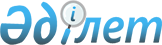 Об образовании избирательных участков в городе Шахтинске
					
			Утративший силу
			
			
		
					Решение акима города Шахтинска Карагандинской области от 22 ноября 2011 года N 1. Зарегистрировано Управлением юстиции города Шахтинск Карагандинской области 22 ноября 2011 года N 8-8-98. Утратило силу решением акима города Шахтинск Карагандинской области от 19 ноября 2018 года № 2
      Сноска. Утратило силу решением акима города Шахтинск Карагандинской области от 19.11.2018 № 2 (вводится в действие со дня первого официального опубликования).
      В соответствии с Конституционным законом Республики Казахстан "О выборах в Республике Казахстан" от 28 сентября 1995 года, Законом Республики Казахстан "О местном государственном управлении и самоуправлении в Республике Казахстан" от 23 января 2001 года, РЕШИЛ:
      1. Образовать в городе Шахтинске избирательные участки в границах согласно Приложению к настоящему решению.
      2. Контроль за исполнением настоящего решения возложить на руководителя аппарата акима города Галиева Е.С.
      3. Настоящее решение вводится в действие со дня первого официального опубликования. Границы избирательного участка N 206
      Центр избирательного участка: 101600, Карагандинская область,
      город Шахтинск, улица Парковая, средняя школа N 1.
      В границах:
      улица Станционная, дома: 2; 2А, 3, 4, 5, 6, 7, 8, 10, 12;
      улица Парковая, дома: 14, 22, 22А, 24, 26, 28, 30, 32, 34, 36, 36А, 38, 40, 40А, 42, 46, 46А, 48, 48А, 50, 50А, 52, 52А, 54;
      улица Спортивная, дома: 1, 2, 3, 4, 5, 6, 7, 8, 9, 10, 11, 12, 13, 14, 15, 16, 18, 18А, 19, 19А, 20, 20А, 21, 21А, 22, 22А, 23, 24, 25, 26;
      улица Торговая, дома: 2, 4, 6, 12, 13, 16, 19, 21, 23, 24, 25, 27, 28, 29, 30, 32, 33, 34, 35, 35А, 36, 37, 37А, 37Б, 38, 44, 45А, 46, 47, 47А, 48, 49, 49А, 50;
      улица Коммунальная, дома: 2, 4, 5, 6, 7, 8, 9, 10, 12, 14;
      улица Индустриальная, дома: 1, 3, 3А, 5, 7, 9, 41, 43;
      улица Седова, дома: 2, 4, 5, 6, 8, 10, 12;
      улица Байдукова, дома: 1, 2, 3, 4, 5, 6, 7, 8, 9, 10;
      проезд Седова, дома: 1, 3, 4, 5, 6, 7;
      переулок Байдукова, дома: 3, 5, 7;
      улица Промышленная, дома: 1, 2, 3, 4, 5, 6, 7, 8, 9, 10, 11, 12, 13, 14;
      улица Комсомольская, дома: 1, 2, 3, 4, 5, 6, 7, 8, 9, 10, 11, 12, 13, 14;
      улица Геологическая, дома: 1, 3, 5, 7, 8, 9, 10, 10 А, 11, 13, 15, 16, 16А, 17, 18, 18А, 19, 20, 20А, 21, 21А, 22, 23, 23а, 24, 25, 26, 27, 28, 29, 30;
      улица Клубная, дома: 3, 5;
      улица Октябрьская, дома: 1, 2, 3, 4, 4А, 5, 6, 6А, 7, 8, 8А, 10, 10А, 12, 12А, 14, 14 А;
      улица Нуркена Абдирова, дома: 3, 3А, 5, 5А, 6, 7, 7А, 8, 9, 11, 17, 17А, 19, 21, 23, 25, 25 А, 27;
      проспект Абая Кунанбаева, дома: 1, 2, 4, 6, 14А, 15, 15А, 16, 17, 18, 19, 19А, 20, 21, 22;
      проезд Торговый, дома: 3, 5;
      проезд Шахтинский, дома: 3, 4, 5, 5А, 6, 6А, 7, 7А, 8, 9, 10, 12;
      проезд Октябрьский, дома: 3, 4, 5, 6, 7, 8, 9, 10, 11, 12.
      Дома вдоль полотна железной дороги. Границы избирательного участка N 207
      Центр избирательного участка: 101600, Карагандинская область,
      город Шахтинск, улица Парковая, средняя школа N 1.
      В границах:
      улица Нуркена Абдирова, дома: 2, 4, 4А, 6, 8;
      улица Торговая, дома: 52, 54;
      улица 40 лет Победы, дома: 3, 5, 7, 9, 11, 13, 14, 15, 17, 19, 20, 21, 22, 23, 24, 25, 26, 27, 28, 30;
      улица Индустриальная, дома: 47, 49, 63, 65, 67, 69, 71, 77;
      улица Матросова: 2, 3, 4, 6;
      улица Гвардейская, дома: 1, 2, 3, 3А, 4, 5, 6, 7, 8, 9, 10, 14, 16, 16, 18, 20, 22, 24, 26, 28, 30;
      улица Амангельды: 1, 2, 3, 4, 5, 6, 7, 8, 9, 10, 11, 12, 13, 14, 15, 16, 17, 18, 19, 20, 21, 22, 23, 24, 25, 26, 27;
      улица Донская, дома: 1, 2, 3, 4, 5, 6, 6А. 7, 8, 8А, 9, 10, 12, 13, 14, 14А, 15, 16, 17, 18, 19, 20, 20А, 21, 22, 22А, 23, 24, 25, 26, 27, 28, 29;
      улица Свердлова, дома: 1, 2, 3, 4, 5, 6, 6А, 7, 8, 9, 10, 10А, 11, 11А, 12, 13, 14, 14 А, 15, 16, 16А, 17, 18, 19, 20, 21, 22, 22А, 23, 24, 24А, 26, 28;
      улица Молодежная, дома: 1, 2, 3, 4, 5, 6, 7, 8, 9, 10, 11, 12, 13, 14, 15, 16, 17, 18, 19, 20;
      улица Степная, дома: 1, 1А, 2, 2А, 3, 4, 5, 6, 7, 8, 9, 10, 11, 12, 13, 14, 14А, 15, 16, 17, 18, 19, 20;
      улица Парковая, дома: 60, 62, 64, 66, 70, 72, 74, 76, 78, 82, 84, 84А, 86, 86А, 88, 88 А, 90, 90 А, 23/1. Границы избирательного участка N 208
      Центр избирательного участка: 101600, Карагандинская область,
      город Шахтинск, улица Белинского 16, учебно-производственный комбинат.
      В границах:
      улица Парковая, дома: 1, 3, 3А, 11А, 13А;
      улица Карла Маркса, дома: 8, 12, 14, 14А, 16;
      улица Станционная, дома: 26А, 26 Б, 26В. Границы избирательного участка N 209
      Центр избирательного участка: 101600, Карагандинская область,
      город Шахтинск, улица Карла Маркса 40А, музыкальная школа.
      В границах:
      улица Парковая, дом 17А;
      улица Карла Маркса, дома: 18, 20, 22, 26, 26А, 28, 36, 38. Границы избирательного участка N 210
      Центр избирательного участка: 101600, Карагандинская область,
      город Шахтинск, улица Парковая, средняя школа N 3.
      В границах:
      улица Виктора Хара, дома: 1, 1А, 1Б, 3, 5, 5А, 7, 7А, 7Б;
      улица Парковая, дома: 25;
      улица Карла Маркса, дома: 44А, 44 Б, 46, 46А. Границы избирательного участка N 211
      Центр избирательного участка: 101600, Карагандинская область,
      город Шахтинск, улица Парковая, средняя школа N 3.
      В границах:
      улица Парковая, дома: 31, 39 Б, 41, 41А, 43А;
      улица Карла Маркса, дома: 44Г, 48, 50А, 52А, 56А. Границы избирательного участка N 212
      Центр избирательного участка: 101600, Карагандинская область,
      город Шахтинск, улица Белинского 16, учебно-производственный комбинат.
      В границах:
      улица Карла Маркса, дома: 1, 2, 2Б, 3, 5, 7, 7А, 9, 9А, 11, 11А, 13, 13А, 15, 17, 19, 21, 23, 25, 27, 29, 29А, 31, 31А, 33, 35, 37, 39, 41, 41А, 43, 43 А, 45, 47, 55, 57, 57А, 57Б, 59, 59А, 61, 63, 67, 69, 69 А, 69Б, 71, 71А, 71Б, 73;
      улица Казахстанская, дома: 2, 4, 6, 8, 10, 12, 14, 16, 18, 20, 20А, 22, 24, 26, 28, 30, 32, 33, 34, 36, 38, 40, 41, 42, 44, 45, 46, 47, 50, 52, 52А, 54, 54А, 56, 56А, 58, 58 А, 60, 62, 64, 66, 66А, 68, 68А, 70, 72, 74, 76, 78, 78А, 80, 80А, 82, 82А;
      улица Белинского, дома: 1, 2, 3, 4, 5, 6, 6А, 7, 7А, 8, 8А, 9, 10, 11, 12, 13, 14, 15, 16, 17, 17А, 18, 18А, 19, 20, 20 А, 21, 22, 23, 24, 25, 27, 28, 29, 30, 31, 32, 33, 34, 34А, 35, 36, 37, 38, 39, 41, 43, 44, 45, 46, 47, 48, 48А, 50, 50А, 51, 51А, 52, 53, 53А, 54, 55, 55А, 56, 57, 57А, 61, 63, 65, 65А, 67, 67А, 69, 71, 73, 75, 77, 77А, 79, 79А, 81, 83;
      улица Первомайская, дома: 1, 2, 3, 4, 5, 5А, 6, 7, 7А, 8, 9, 10, 11, 12, 13, 14, 15, 16, 17, 19, 20, 21, 21А, 22, 23, 23А, 24, 25, 26, 27, 28, 29, 32, 34, 36, 38, 40, 42, 44, 46, 48, 50, 52, 54, 56, 58, 60, 62;
      улица Калинина, дома: 1, 2, 3, 4, 5, 6, 7, 7А, 8, 9, 9А, 10, 11, 12, 13, 14, 16, 18, 20, 21, 21А, 22, 23, 23 А, 24, 25, 26, 27, 28, 30, 32, 34, 36, 38, 40, 42, 44;
      улица Кирова, дома: 1, 2, 3, 4, 5, 6, 7, 8, 9, 10, 11, 12, 13, 14, 15, 16, 17, 18, 19, 20, 21, 22, 23, 24, 25, 26, 27, 28, 29, 30, 31, 32, 33, 34, 35, 36, 37, 38, 39, 40, 41, 42, 43, 44, 45;
      проспект Абая Кунанбаева, дома: 25, 27, 29, 31, 33, 35, 37, 39, 41, 43, 45, 47, 49, 51, 53, 55, 57, 59, 61, 63, 65;
      проезд Белинского, дома: 3, 4, 5, 5А, 6, 6А, 7, 7А, 8, 8А, 9, 10, 13, 14, 15, 16, 17, 17А, 18, 19, 19А, 21, 23;
      улица Станционная, дома: 30, 32, 34, 34А, 36, 36А, 38, 40, 46, 48, 50, 52, 56, 58, 60, 62, 64, 66, 68;
      проезд Казахстанский, дома: 3, 4, 5, 7, 9, 12, 13, 15, 20, 22, 23, 24, 25, 26, 27, 28, 30, 32, 33, 35, 37, 43, 45, 47;
      проезд Первомайский, дома: 4, 5, 6, 7, 8. Границы избирательного участка N 213
      Центр избирательного участка: 101600, Карагандинская область,
      город Шахтинск, проспект Абая Кунанбаева 50, Дворец культуры горняков города Шахтинска.
      В границах:
      улица Дзержинского, дома: 1, 2, 3, 4, 5, 6, 6А, 7, 8, 9, 10, 11, 12, 13, 14, 15, 16, 17, 18, 19, 20, 21, 22, 23;
      улица Пархоменко, дома: 2, 3, 4, 5, 6, 9, 10, 12, 12А, 14, 14А, 17, 18, 21, 22, 23, 24, 24А, 26, 26А, 28, 32, 34, 36;
      улица Чкалова, дома: 1, 2, 3, 4, 5, 5А, 6, 6А, 7, 8, 9, 10, 12, 13, 14, 15, 16, 18, 20, 22, 24;
      улица Чапаева, дома: 2, 3, 4, 5, 6, 7, 8, 9, 10, 11, 12, 13, 14, 15, 16, 17, 18, 19, 20, 21, 22, 23, 24, 26, 28, 30, 32;
      улица Жданова, дома: 3, 4, 5, 9, 10, 11, 13, 15, 17, 18, 19, 20, 21, 22, 23, 24, 25, 27, 29, 29А, 31, 31А, 33;
      улица 40 лет Победы, дома: 31, 31А, 33, 33А, 35, 35А, 41, 43, 47, 49, 49/1, 51, 51А, 53, 53А, 55;
      улица Казахстанская, дома: 86, 88, 90, 92, 94, 96, 98, 100, 104, 106, 108, 110, 112, 114, 116, 118;
      улица Карла Маркса, дома: 79, 81, 83, 89, 89А, 91, 91А, 93, 95, 99, 101, 101А, 103, 103А, 107, 109, 111, 113;
      улица Абая Кунанбаева, дома: 1, 3, 4, 5, 5А, 6, 6А, 7, 8, 9, 10, 11, 12, 13, 13А, 14, 14А, 15, 16, 17, 18, 18А, 19, 20, 21, 22, 23, 24, 25, 26, 26А, 27, 28, 28А, 29, 30, 31, 31А, 32, 33, 34, 34А, 35;
      проспект Абая Кунанбаева, дома: 24, 26, 28, 30, 32, 34, 34А, 36, 38, 42, 42А, 42Б, 44, 46, 48, 50;
      проезд Пархоменко, дома: 1, 2, 3, 4, 5, 6, 7, 8, 9, 10, 11;
      проезд Тургенева, дома: 3, 5;
      улица Тургенева дом 7. Границы избирательного участка N 214
      Центр избирательного участка: 101600, Карагандинская область,
      город Шахтинск, улица Панфилова 4, казахская средняя школа N 9.
      В границах:
      улица Станционная, дома: 74, 76, 78А, 80, 821, 84, 86, 86А, 89, 94, 96, 98, 100;
      улица Московская, дома: 1, 3, 5Б, 7, 7А, 7Б, 9;
      улица Мичурина, дома: 3, 4, 5, 6, 6А, 7, 7А, 9, 9А, 9Б, 9В, 15, 17, 19, 21;
      улица Островского, дома: 1, 2, 3, 4А, 5, 5Б, 7, 9, 10, 11, 13, 15, 17, 19, 19А, 21, 21 А;
      улица Ленинградская, дома: 4, 4А, 6, 6А, 8, 8А, 10, 10А, 12, 12А, 14, 14А;
      улица Панфилова, дом 4. Границы избирательного участка N 215
      Центр избирательного участка: 101600, Карагандинская область,
      город Шахтинск, улица Московская 22, профессиональный лицей N 7.
      В границах:
      улица Московская, дома: 23, 27, 29;
      проспект Абая Кунанбаева, дома: 69, 71. Границы избирательного участка N 216
      Центр избирательного участка: 101600, Карагандинская область,
      город Шахтинск, улица Московская 22, профессиональный лицей N 7.
      В границах:
      улица Мичурина, дома: 10, 12, 14;
      улица Ленинградская, дома: 18, 20, 22, 22А, 24, 24А, 26, 28, 30, 32, 32А, 34, 34А, 36, 36А, 38, 38А, 40, 40А, 42, 42А;
      улица Вахрушева, дома: 3, 5, 7, 8, 10;
      улица Панфилова, дома: 1, 2, 3, 3А, 5, 5А, 7, 9, 11, 13, 15, 15А, 17, 17А, 19;
      улица Горняцкая, дома: 1, 3, 5, 5А, 5Б, 7, 7А, 7Б, 9;
      проспект Абая Кунанбаева, дома: 83, 85, 87. Границы избирательного участка N 217
      Центр избирательного участка: 101600, Карагандинская область,
      город Шахтинск, проспект Абая Кунанбаева 50, Дворец культуры горняков города Шахтинска.
      В границах:
      проспект Абая Кунанбаева, дома: 50, 54А, 56, 56А, 60А, 62, 64, 66;
      улица Бирюзова, дома: 1, 5;
      улица Ленинградская, дома: 46, 48. Границы избирательного участка N 218
      Центр избирательного участка: 101600, Карагандинская область,
      город Шахтинск, квартал 28, казахская средняя школа N 16.
      В границах:
      улица Ленинградская, дома: 50, 52, 54, 56, 58. Границы избирательного участка N 219
      Центр избирательного участка: 101600, Карагандинская область,
      город Шахтинск, улица Панфилова 4, казахская средняя школа N 9.
      В границах:
      улица Ленинградская, дома: 1, 1А, 3А, 5А, 7, 7А, 23, 25, 27, 29, 31, 33, 33А, 35, 35А, 37, 37А, 39, 39А, 41, 41 А, 43, 43А, 45, 45А, 47, 47А, 49, 49 А, 51, 51А, 53, 53 А, 55, 55 А, 57, 57А, 59, 59А, 61, 61 А, 63;
      проспект Абая Кунанбаева, дома: 89, 89А, 91, 91А, 93;
      улица Сатпаева, дома: 1, 2, 3, 4, 5, 6, 7, 8, 9, 10, 11, 12, 13, 14, 15, 16, 17, 18, 19, 20, 21, 22, 23, 24, 25, 26, 27, 28, 29, 30, 31, 32, 33, 34, 35, 36, 37, 38. Границы избирательного участка N 220
      Центр избирательного участка: 101600, Карагандинская область,
      город Шахтинск, квартал 31, средняя школа N 6.
      В границах:
      проспект Абая Кунанбаева, дома: 70, 70А, 72, 72А, 74, 76, 76А, 78, 78А, 78Б, 80, 80/1, 80/2;
      улица 40 лет Победы, дома: 73, 73А, 75, 77, 79, 81, 85, 87. Границы избирательного участка N 221
      Центр избирательного участка: 101600, Карагандинская область,
      город Шахтинск, квартал 31, средняя школа N 6.
      В границах:
      улица Ленинградская, дома: 65, 67, 69, 71, 73, 73А, 73Б, 75, 75А, 77, 79, 79А, 81;
      проспект Абая Кунанбаева, дома: 66А, 68, 68Б;
      улица 40 лет Победы, дома: 65, 65А, 67, 69, 69А, 71, 71А. Границы избирательного участка N 222
      Центр избирательного участка: 101600, Карагандинская область,
      город Шахтинск, квартал 28, казахская средняя школа N 16.
      В границах:
      улица Казахстанская, дома: 124, 124/1; 124/2, 124/3, 126, 126/1, 128, 128/1, 128/2, 130;
      улица Молодежная, дома: 63/1, 65. Границы избирательного участка N 223
      Центр избирательного участка: 101600, Карагандинская область,
      город Шахтинск, улица Казахстанская 102,
      Городской узел телекоммуникаций.
      В границах:
      улица 40 лет Победы, дома: 50, 52, 54, 54/1, 56, 56/1, 58, 58/1, 60, 62;
      улица Казахстанская, дома: 120, 122. Границы избирательного участка N 224
      Центр избирательного участка: 101600, Карагандинская область,
      город Шахтинск, улица 40 лет Победы 59в, гимназия N 5.
      В границах:
      улица Казахстанская, дома: 121, 123/1, 129, 129/1.
      улица Молодежная, дома: 67, 67/1, 67/2, 69, 69/1, 69/2, 71, 73, 75, 77, 79, 81. Границы избирательного участка N 225
      Центр избирательного участка: 101600, Карагандинская область,
      город Шахтинск, улица 40 лет Победы 59в, гимназия N 5.
      В границах:
      улица 40 лет Победы, дома: 63, 63А, 64, 66, 68, 70, 70/1, 70/2, 72, 72/1, 72/2, 72/3, 74, 74/1, 74/2, 76, 76/1, 76/2, 78. Границы избирательного участка N 226
      Центр избирательного участка: 101600, Карагандинская область,
      город Шахтинск, 26 квартал улица Молодежная, средняя школа N 15.
      В границах:
      улица 40 лет Победы, дома: 44/1, 44/2, 44/3, 46/1, 46/2, 46/3, 46/4, 48, 48/1, 50/1;
      улица Молодежная, дома: 43, 45, 45/1, 45/2, 47, 49, 49/1, 49/2, 51, 51/2, 53. Границы избирательного участка N 227
      Центр избирательного участка: 101600, Карагандинская область, 
      город Шахтинск, 26 квартал улица Молодежная, средняя школа N 15.
      В границах:
      улица Карла Маркса, дома: 58, 62, 64, 66, 68, 72, 72А, 74, 74А, 76, 76А, 78, 80, 82, 82А, 84, 84А, 86, 88, 90, 92, 115, 117, 117/1, 119, 119/1, 121, 123
      улица Ауэзова, дома: 3, 3А, 5, 7, 9, 11, 12, 13, 14, 15, 16, 17, 18, 19, 20, 21, 22, 23, 25, 37;
      улица Юбилейная, дома: 1, 1А, 5, 5А, 6, 11, 10, 12, 15, 17, 23, 25, 26, 27, 28, 30, 32, 33, 36, 37, 39, 40, 41, 42, 43, 44, 45;
      улица Рабочая, дома: 1, 1А, 2, 2А, 3, 4, 5, 6, 7, 8;
      проезд Школьный, дома: 1, 2, 2А, 3, 4, 6, 7, 8, 9, 10, 11;
      переулок Строителей, дома: 1, 3, 5, 5А, 7, 7А, 9, 9А, 11, 13, 13А, 15, 17, 19, 23, 25, 33, 35, 39;
      переулок Линейный, дома: 6, 8, 10, 12;
      проезд Линейный, дома: 3, 5, 6, 7, 8, 9, 10;
      проезд 40 лет Победы: 3, 3А
      улица 40 лет Победы: 36, 36А, 38А, 40, 40А, 42; 44, 46. Границы избирательного участка N 228
      Центр избирательного участка, дома: 101600, Карагандинская область,
      город Шахтинск, улица Казахстанская 97, Центральная больница города Шахтинска.
      В границах, дома: Центральной больницы города Шахтинска, родильного дома. Границы избирательного участка N 229
      Центр избирательного участка: 101600, Карагандинская область,
      поселок Шахан квартал 10\16 средняя школа N 12
      В границах:
      улица Промышленная, дома: 1, 1А, 2, 2А, 3, 4, 5, 6, 7, 7А, 8, 9, 10, 11, 12, 13, 14, 15, 16, 17, 18, 19, 20, 21, 22, 23, 24, 26, 28;
      улица Шоссейная, дома: 1, 2, 4, 6, 10, 12, 15, 16, 18, 20, 22, 24;
      улица Суворова, дома: 1А, 3, 5, 7, 9, 10, 11, 12, 13, 14, 15, 16, 17, 18, 19, 20, 21, 22, 23, 24;
      улица Магистральная, дома: 1, 3, 5, 7, 11, 11А, 13;
      улица Абая Кунанбаева, дома: 1, 3, 5, 7, 9, 11, 13, 15, 16, 17, 18, 19, 19А, 20, 21, 22, 24, 25, 26, 27, 28;
      улица Гоголя, дома: 1, 3, 5, 6, 7, 8, 9, 10, 11;
      улица Труда, дома: 1, 2, 3, 4, 5, 6, 7, 8, 9, 10, 11, 12;
      улица Крылова, дома: 1, 2, 3, 4, 5, 6, 7, 8, 9, 10, 11, 12, 13, 14, 15, 16, 17, 18, 19, 20, 22, 24, 26, 28;
      улица Горная, дома: 9, 10, 11, 12, 13, 14, 18, 20, 22;
      улица Строителей, дома: 1, 2, 3, 4, 5, 6, 7, 8, 9, 10, 11, 12, 13, 14, 15, 16, 17, 18, 19, 20, 22, 24;
      улица Достоевского, дома: 1, 1А, 2, 2А, 3, 4, 5, 6, 7, 8, 9, 10, 11, 12, 13, 15, 17, 19, 19А, 19Б, 21, 21А, 23, 26, 27;
      улица Чернышевского, дома: 1, 3, 5, 7, 8, 9, 10, 11, 12, 13, 14, 15, 20, 22, 24, 25, 26;
      улица Автомобильная, дома: 1, 2, 3, 4, 5, 6;
      улица Чайковского, дома: 7, 8, 9, 10, 11, 12;
      улица Пушкина, дома: 2, 2А, 4, 6, 8, 10, 12, 14, 16, 18;
      переулок Октябрьский, дома: 1, 2, 2А, 3, 4, 5, 6, 7, 8, 9, 10, 11, 12, 13, 14, 15, 16, 17, 19, 21, 24, 26;
      переулок Веселый, дома: 2, 3А, 4, 5, 6, 7, 8, 9, 10, 11, 12, 13, 14, 15, 16, 18, 19, 20, 21, 21А, 24, 24А, 26;
      улица Строительная, дома: 4, 22, 23, 24, 25, 26, 28, 29, 30, 31, 32, 33, 34, 35, 36, 37, 39, 40, 41, 42, 43, 44, 45, 46, 47, 48, 49, 51, 53;
      квартал 5, дома: 1, 2, 3, 4;
      квартал 6, дома: 1, 2, 3, 4, 5, 6, 7, 8, 9, 10, 11, 12, 13, 15, 16, 17, 18, 19, 20, 21, 22, 25;
      квартал 6а, дома: 1, 2, 3, 4, 5, 6, 7, 8, 9, 11, 12, 13, 14, 15;
      квартал 7а, дома: 13, 15, 17, 19, 21, 23, 25;
      квартал 7б, дома: 1, 1А, 1Б, 2, 2А, 4А, 5, 5А, 6, 6А, 7, 8, 9, 9А, 10, 10А, 11, 11А, 12, 12А, 14, 15А, 16, 16А, 17, 17А, 18, 18А, 19, 19А, 20, 20А, 21, 21А, 22, 22 А, 23, 23А, 24, 24 А, 25, 27, 27А, 28, 28А, 31, 32, 33А, 34, 35, 36, 38, 39, 40, 41, 42, 43, 45, 46, 47, 48, 49, 50, 51;
      квартал 10/16, дома: 9, 10, 12, 13;
      старый Шахан, улица Совхозная, дома: 1, 1А, 2, 3, 4, 4А, 4Б, 5, 7, 8, 9, 10, 11, 12, 13, 15, 18, 21, 22, 41;
      поселок Капай, дома: 1, 5, 8, 10, 11, 12, 13, 13А, 14, 16, 19, 20, 21, 22, 23, 26, 28, 36, 37, 38. Границы избирательного участка N 231
      Центр избирательного участка: 101600, Карагандинская область,
      поселок Шахан квартал 11\17, средняя школа N 2.
      В границах:
      микрорайон 1, дома: 3, 4;
      микрорайон 3, дома: 1, 2, 3, 4, 5, 6, 7, 8, 9, 10, 11, 12, 13, 15, 16, 17, 18, 19, 20;
      поселок Восьмидомики:
      улица Крайняя, дома: 2, 4, 6, 8, 10, 12, 14, 16, 18, 22, 28, 30, 32, 34;
      улица Советская, дома: 1, 2, 3, 4, 5, 6, 7, 8, 9, 11, 12, 13, 15, 16;
      улица Медицинская, дома: 1, 2, 3, 4, 5, 6, 11, 12, 13, 14;
      улица Центральная;
      улица Степная. Границы избирательного участка N 232
      Центр избирательного участка: 101600, Карагандинская область,
      поселок Шахан, квартал 11\17, средняя школа N 2.
      В границах:
      квартал 11/17, дома: 1, 2, 3, 6, 10, 11, 12, 14, 15, 16, 19, 20, 21. Границы избирательного участка N 233
      Центр избирательного участка: 101600, Карагандинская область,
      поселок Шахан улица Добровольского, Дом культуры поселка Шахан.
      В границах:
      двухэтажные и одноэтажные особняки поселка Северный, самозастройки;
      микрорайон 1б, дома: 3, 4, 7, 14;
      улица Степная, дома: 9, 15, 16, 17, 18, 19, 21, 22, 23;
      микрорайон 3а-4а, дома: 2, 11, 13, 14;
      поселок Северный, дома: 1, 2, 3, 4, 5, 6, 7, 8, 9, 10, 11, 12, 13, 14, 15, 16, 17, 18, 19, 20, 24, 28, 30, 32, 40, 44, 48, 50, 54, 72, 87;
      переулок Строительный, дома: 3, 4, 5, 6, 10, 11, 12, 13;
      переулок Строителей, дома: 3, 4, 5, 6, 9,10, 11, 12, 13, 16, 17, 19, 20, 21, 32, 44, 48, 50, 61, 87;
      переулок Шахтерский, дома: 1, 2, 4, 8, 15, 16;
      улица Молодежная, дома: 24, 40, 54,
      улица Новоселов, дом 72;
      улица 50 лет Победы, дома: 12, 13, 14;
      Микрорайон 1а, дома: 5, 6, 15, 16, 17, 22, 23, 24, 25. Границы избирательного участка N 235
      Центр избирательного участка: 101600, Карагандинская область,
      поселок Шахан квартал 14, средняя школа N 14.
      В границах:
      квартал 14, дома: 1, 2, 3, 4, 5, 6, 7, 8, 9, 10, 11, 12, 13, 14, 15, 16, 17, 18, 19, 20;
      квартал 15, дома: 1, 2, 3, 4, 5, 6, 7, 8, 9, 10, 11, 12, 13, 14, 15, 16, 17, 18, 19, 20, 21, 22, 23, 24, 25, 26, 27;
      квартал 8, дома: 2, 4, 6, 8, 10, 12, 14, 26;
      квартал 41, дома: 1, 3, 4, 7А, 9, 10, 12, 13, 14, 15, 16. Границы избирательного участка N 236
      Центр избирательного участка: 101600, Карагандинская область
      поселок Шахан, Медико-социальное учреждение престарелых и инвалидов.
      В границах: Коммунального государственного учреждения "Медико-социальное учреждение престарелых и инвалидов г. Шахтинска", поликлиника поселка Шахан. Границы избирательного участка N 237
      Центр избирательного участка: 101600, Карагандинская область
      поселок Северо-Западный, средняя школа N 8.
      В границах:
      улицы Полевая, Заречная, Сенная, Бурцева, Садовая, Зеленая, Геологическая, Разведчиков, Гапеева, Шахтинская, Загаражная, Новогаражная, Юбилейная, Буровая, Линейная, ДЭП, переулок Заречный. Границы избирательного участка N 238
      Центр избирательного участка: 101600, Карагандинская область,
      поселок Долинка, средняя школа N 4.
      В границах:
      улица 1 линия, дома: 1, 1А, 2А, 3, 3А, 4, 5, 6А, 7, 9, 9А;
      улица 1 переулок, дома: 1, 1А, 2, 3, 4, 5, 5А, 6, 7, 8;
      улица 2 переулок, дома: 1, 2, 3, 4, 4А, 5, 6, 7;
      улица 2 линия, дома: 1А, 2, 3, 4, 5, 6, 6А, 7, 8А, 9, 10, 11, 12, 12А, 13, 15, 17, 19, 21, 23;
      улица 3 линия, дома: 2, 3, 4, 5, 6, 7, 8, 12, 13, 14, 15, 16, 18, 19, 20, 21, 22, 23, 24;
      улица 3 переулок, дома: 1, 3, 3А, 4, 5, 6, 7, 8, 10;
      улица 4 линия, дома: 1, 2, 4, 6, 7, 8, 9, 10, 13, 15, 17, 18, 19, 20, 21, 22, 23, 24, 26, 27, 28;
      улица 4 переулок, дома: 2, 3;
      улица 5 линия, дома: 1, 2, 3, 3А, 4, 5, 6, 7, 8, 9А, 10, 10А, 11, 12, 13, 15, 16, 18, 20 21, 22;
      улица 6 линия, дома: 1, 1А, 2, 3, 5, 6, 7, 8, 10, 11, 12, 13, 15, 16, 17, 17А, 18, 19, 21, 22, 24, 26, 28;
      улица 7 линия, дома: 1, 1А, 2, 2А, 3, 4, 5, 6, 6А, 7, 8, 9, 10, 12, 14, 16, 16 А, 18;
      улица 8 линия, дома: 1, 2, 3, 4, 5, 6, 7, 8, 9, 10, 11, 12, 13, 15, 17;
      улица 9 линия, дома: 1, 2, 3, 4, 5, 6, 7, 7 А, 8, 9, 10;
      улица 40 лет Октября, дома: 1, 3, 5, 7, 9, 11, 12, 13, 14, 15, 16, 17, 18, 19, 22, 23, 24, 25, 26, 27, 28, 29, 30, 31, 32, 33, 34, 35, 37, 41, 43, 44, 45, 48, 51, 52, 53, 55, 57, 58, 59, 60, 61, 62, 63, 65, 67, 69, 71, 73, 75, 76, 77, 79, 81, 82, 83, 84, 85, 86, 91, 91/1, 93, 96, 99;
      улица Баженова, дома: 2, 2 А, 8А, 10, 12, 13, 15, 17, 19, 20, 20А, 20Б, 21, 22, 23, 25, 28, 34, 36, 39, 41, 42, 45, 47, 62, 64, 65, д,67, 69, 71;
      улица Джамбула, дома: 1, 1А, 2А, 4, 4А, 5, 6, 6А, 7, 8, 8А, 9, 10, 11, 11А, 12, 13, 13А, 14, 15, 16, 17, 18, 19, 20, 20А, 20Б, 21, 22, 24, 25, 26, 26 А, 26/1, 27, 28, 29, 30А, 31, 32, 33, 35, 36;
      улица Гайдара, дома: 16, 19, 23, 29, 44, 47, 51;
      улица Павлова, дома: 11, 13, 17, 19, 21, 26;
      улица Гаражная, дома: 1, 1А, 3, 4,4А, 5;
      улица Обручева, дома: 28, 33, 37;
      улица Молодежная, дома: 1, 2, 3, 5;
      улица Солнечная, дома: 1, 2, 4, 5;
      поселок Сангородок, улица Лесная, дома: 1, 2, 3, 5, 6, 7, 8, 9, 10, 11, 13, 14, 15, 16, 17. Границы избирательного участка N 239
      Центр избирательного участка: 101600, Карагандинская область,
      поселок Долинка, административное здание учреждения АК 159\6.
      В границах:
      переулок Андрейкин, дома: 1, 2, 3, 5, 6, 7, 8, 10, 11, 12, 16, 18, 20, 22;
      переулок Северный, дома: 1, 2, 3;
      переулок Стадионный, дома: 1, 2, 3, 4, 5, 6, 7, 8, 9, 10, 11, 12, 13, 15;
      улица Долинская, дома: 1, 1А, 1Б, 2, 3, 4, 5, 7, 8, 9, 10, 10 А, 10Б, 10В, 11, 13, 15, 16, 18, 19, 20, 22, 25, 26, 27, 28, 29, 31, 35, 46, 47, 48, 49, 50, 51, 52, 53, 54, 55, 57, 59, 60, 61, 63, 64, 65, 66, 66А, 68, 69, 70, 71, 72, 74, 76, 76А, 78, 80, 82, 84, 86, 90, 92;
      улица Парковая, дома: 1А, 1Б, 1В, 1Г, 2, 3, 4, 5, 6, 7, 8, 8А, 8Б, 8В, 9, 10, 11, 12, 13, 14, 15, 16, 17, 18, 20, 21, 22, 23, 24, 24А, 25, 26;
      улица Садовая, дома: 1, 1А, 1Б, 2, 3, 4, 5, 5А, 6, 9, 10, 11, 13, 14, 15, 16, 17, 18, 19, 20, 21, 22, 23, 24, 27, 30, 32, 33, 34, 35, 36, 38, 39, 40, 41, 42, 43, 44, 45, 50, 51, 53, 55, 56, 57, 62, 63, 63А, 64, 67, 68, 69, 78, 80, 82, 85, 86, 88, 91, 91Б, 96, 99, 101, 102, 105, 106, 107, 110, 111, 113, 114, 116;
      улица Транспортная, дома: 58А, 59, 65, 74, 77, 80, 81, 84, 85, 87, 91, 92, 94, 96, 97, 98, 98А, 99, 100, 104, 109, 110, 111, 111А, 112, 113, 114, 116, 117, 118, 119, 120, 123, 125, 129, 131, 135, 138, 139, 141, 145, 147, 151;
      улица Речная, дома: 54А, 55, 56, 56А, 57, 57А, 58, 59, 62, 64, 65, 66, 67, 68, 69, 70, 71, 72, 73, 74, 75, 76, 78, 80, 82, 86, 87, 88, 88А, 90, 92, 94, 96, 96А, 98, 100, 100А, 102;
      улица Школьная, дома: 1Б, 2, 3, 4, 5, 11, 13, 13А, 15, 16, 17, 18, 23, 27, 28, 29, 31, 32, 41, 43, 43А;
      улица 1 Набережная, дома: 1, 1А, 2, 3, 5, 6, 6А, 7, 8;
      улица 2 Набережная, дома: 1, 1А, 2, 2А, 3, 4, 4А, 5, 6А, 7, 8, 9, 10, 11, 15, 16, 17, 19, 20;
      переулок Заводской, дома: 1, 2, 4, 5, 7, 21, 22;
      переулок Клубный, дома: 4, 5;
      переулок Строителей, дома: 1, 3, 4, 5, 6, 8;
      переулок Магистральный, дома: 1А, 2, 3, 4, 5, 6, 7, 8, 9. Границы избирательного участка N 240
      Центр избирательного участка: 101600, Карагандинская область,
      поселок Долинка, административное здание учреждения АК 159\7.
      В границах:
      улица РМЗ, дома: 2, 4, 5, 8, 9, 10, 19;
      переулок Южный, дома: 1, 1А, 3, 5, 7, 9, 11, 13, 15, 17, 19, 21, 22 23, 24, 26, 27, 28, 29, 30, 31, 32, 33, 34, 35, 36, 37, 38, 39, 40, 41, 42;
      переулок Луговой, дома: 1, 1А, 3, 3А, 4, 4А, 5, 6, 6А, 6Б, 8, 8А, 10, 10А, 12, 14, 19;
      улица Степная, дома: 1, 2, 2А, 3, 3А, 4, 5, 6, 7, 8, 9, 10, 10А, 10Б, 11, 13, 15, 17, 19, 21, 22 23, 25 29, 31А, 31 Б, 32, 33, 34, 34А, 34Б, 35, 37, 39, 39А, 41, 43
      улица Советская, дома: 1, 1А, 1Б, 2, 3, 4, 5, 6, 7, 8, 9, 10, 11, 12, 13, 14, 15, 16, 17, 18, 19, 20, 21, 22 23, 24, 25, 26, 32, 32А, 34, 36, 36А, 37, 38, 42;
      улица Мостовая, дома: 1, 1А, 2, 2А, 3, 3А, 4, 5, 6, 6А, 7, 8, 8 А, 10, 12, 14, 14 Б, 15, 17, 18, 18А, 19, 20, 21, 24, 24А, 26, 26/1, 29, 30, 31, 32, 33, 34, 35, 36, 37, 38, 39, 40, 41, 42;
      улица Транспортная, дома: 1, 2, 4, 5, 6, 7, 8, 9, 10, 12, 13, 14, 15, 17, 17А, 18, 19А, 21, 22 25, 26, 29, 33, 34, 35, 37, 39, 39А, 40, 41, 42, 43, 44, 44А, 45, 46, 47, 50, 51, 54;
      улица Речная, дома: 2, 2А, 3, 3А, 4, 5, 6, 8, 9, 10, 11, 13, 14, 14А, 15, 15 А, 16, 18, 19, 19А, 20, 21А, 22, 23, 23А, 24, 25, 26, 26А, 28, 28А, 29, 33, 35, 35А, 39, 40, 42, 43, 44, 45, 46, 47, 49, 50, 53, 54. Границы избирательного участка N 241
      Центр избирательного участка: 101600, Карагандинская область,
      поселок Новодолинский, улица Бобуха 23, средняя школа N 11.
      В границах:
      улица Дзержинского, дома: 10, 11, 13, 14, 15, 16, 17, 18, 19, 20, 21, 22, 23, 24, 25, 26, 27, 28, 29, 30, 31, 32, 33, 34, 35, 36, 37, 38, 40, 42, 44, 48, 68, 70;
      улица Энгельса, дома: 1, 2, 2А, 3, 4, 4А, 5, 6, 6А, 7, 8, 9, 10, 11, 12, 13, 14, 15, 16, 17, 18, 19, 20, 21, 22, 23, 24, 25, 26, 27, 28, 29, 30, 31, 38;
      улица Лесопитомник, дома: 1, 2, 3;
      улица Центральная, дома: 1, 3, 5, 7, 9, 11, 13, 15, 17, 19, 21, 23, 25, 27, 29;
      улица Бобуха, дома: 25, 27, 29, 31, 33, 40, 42, 44, 46, 48, 50;
      улица Торговая, дома: 1, 2, 3, 4, 6, 7, 8, 9, 10, 11, 12, 14, 15, 16, 17, 18, 19, 21;
      улица Магистральная, дома: 39, 43, 45, 47;
      улица Школьная, дома: 2, 4, 4А, 6, 23, 25;
      улица Суворова, дома: 1, 2, 3, 4, 5, 6, 7, 8, 10, 11, 12, 13, 14, 16, 17, 18, 20, 22, 23, 24, 26, 28, 30, 31, 32, 68;
      улица Лесная, дома: 1, 2, 3, 4, 5, 6, 7, 8, 9, 10, 11, 12, 13, 14, 15, 16, 17, 18, 19, 21, 22;
      улица Пахотная, дома: 1, 2, 3, 4, 5, 6, 7, 8, 9, 10, 11, 12, 13, 15, 16, 17;
      улица Садовая, дома: 1, 2, 5, 6, 7, 8, 9, 10, 11, 12, 13, 14, 15, 16, 17, 18, 19, 21, 22, 23, 24, 25, 26, 27, 27А, 28, 29, 30, 31, 33, 35, 37, 41, 45, 47, 49, 50, 51;
      переулок Молодежный, дома: 1, 3, 4, 5, 6, 7, 8;
      переулок Гаражный, дома: 2, 3, 4, 8;
      переулок Садовый, дома: 1, 2, 3, 4, 5, 6, 7, 8, 9, 10, 11, 12, 13, 14, 15, 16, 17;
      улица Степная, дома: 2, 4, 6, 8, 10, 12, 14, 16;
      улица Коктем, дома: 11, 13, 16, 26;
      переулок Школьный, дома: 1, 2, 3, 4, 6, 7 8, 10, 11, 13А;
      переулок Крестьянский, дом 7. Границы избирательного участка N 242
      Центр избирательного участка: 101600, Карагандинская область,
      поселок Новодолинский, улица Бобуха 23, средняя школа N 11.
      В границах:
      улица Бобуха, дома: 17, 18, 19, 20, 21, 22, 24, 25, 26, 28, 29, 30, 32, 34, 35, 36;
      улица Водительская, дома: 1, 3, 5, 6, 7, 8, 9;
      улица Магистральная, дома: 2, 4, 6, 7, 8, 10, 12, 14, 15, 16, 17, 18, 20, 21, 22, 23, 24, 25, 26, 27, 28, 29, 30, 31, 32, 33, 34, 35, 36, 38, 40, 42, 44, 46, 48, 50, 52, 54, 56, 58, 60, 62, 64, 66, 68, 70, 72, 74, 76, 78, 80, 82, 84, 86;
      улица Шахтерская, дома: 1, 2, 3, 4, 5, 6, 7, 8, 9, 10, 11, 12, 13, 14, 15, 16, 17, 18, 19, 20, 21, 22, 23, 24, 25, 26, 27, 28, 29, 30, 31, 32, 33, 34, 35, 36, 37, 38, 39, 40, 41, 42, 43, 44, 45, 46, 47, 48, 49, 50, 51, 52, 53, 54, 55, 56, 57, 58, 59, 60, 61, 62, 63, 64, 65, 66, 67, 68, 69, 70, 71, 72, 73, 74, 75, 76, 77, 78, 79, 80, 81, 82, 83, 84, 85, 86, 87;
      улица Лесная, дома: 3, 5, 7, 9, 11, 15, 17, 21, 22, 23, 24, 25, 26, 27, 28, 29, 30, 31, 32, 34, 36, 38, 40, 42, 44, 46, 48, 50, 52, 54, 56, 58, 60, 62, 64, 66, 68, 70, 72, 74;
      улица Проходческая, дома: 1, 3, 5, 7, 9, 10, 11, 13, 15, 18, 20, 21, 22, 29;
      улица Придолинская, дома: 1, 2, 3, 4, 5, 6, 7, 8, 9, 10, 11, 12, 13, 14, 15, 16, 17, 18, 19, 20, 21, 22, 23, 24, 25, 26, 27, 28, 29, 30, 31, 32, 33, 34, 35, 36, 37, 38, 39, 40, 41, 42, 43, 44, 45, 46, 47, 48, 49, 50, 51, 52, 53, 54, 55, 56;
      улица Октябрьская, дома: 1, 2, 3, 5, 7, 9, 10, 11, 13, 14, 15, 16, 17, 18, 19, 20, 21, 22, 23, 24, 25, 26, 27, 28, 29, 30, 31, 32, 33, 34, 35, 36, 37, 38, 39, 40, 41, 42, 43, 44, 45, 46, 47, 48, 49, 50, 51, 52, 53, 54, 55, 56, 57, 58, 59, 60, 61, 62, 63, 64, 65, 66, 67, 68, 70, 71, 72, 73, 74, 75, 76, 77, 78, 79, 80, 81, 82, 83, 84, 85, 86, 87, 88;
      улица 41 год Октября, дома: 1, 2, 3, 4, 5, 6, 7, 8, 9, 10, 11, 12, 13, 14, 15, 16, 17, 18, 19, 20, 21, 22, 23, 24, 25, 26, 27, 28, 29, 30, 31, 32, 33, 34, 35, 36, 37, 38, 39, 40, 41, 42, 43, 44, 45, 46, 47, 48, 49, 50, 51, 52, 53, 54, 55, 56, 57, 58, 59, 60, 61, 62, 63, 64, 65, 66, 67, 68, 69, 70, 71, 72, 73, 74, 75, 76, 77, 78, 79, 80, 81, 82, 84, 85, 86;
      улица Кутузова, дома: 1, 2, 3, 4, 5, 6, 7, 8, 9, 10, 11, 12, 13, 14, 15, 16, 17, 18, 19, 20, 21, 22, 23, 24, 25, 26, 27, 28, 29, 30, 31, 32, 33, 34, 35, 36, 37, 38, 39, 40, 41, 42, 43, 44, 45, 46, 47, 48, 48А, 49, 50, 51, 52, 53, 54, 55, 56, 57, 58, 59, 60, 61, 62, 63, 64, 65, 66, 67, 68, 69, 71, 73, 75, 77, 79, 81, 83, 85;
      улица Поселковая, дома: 2, 3, 4, 5, 6, 6А, 7, 8, 9, 10, 11, 12, 13, 15, 17;
      улица Средняя, дома: 1, 2, 3, 4, 5, 6, 7, 8, 9, 10, 11, 12, 14, 16;
      улица Советская, дома: 1, 2, 3, 4, 5, 6, 7, 8, 9, 10, 11, 12, 13, 14, 15, 16, 17, 18, 19, 20, 21, 22, 23, 24, 25, 26, 27, 28, 29, 30, 31, 32, 33, 34, 35, 36, 37, 38, 39, 40, 41, 43, 44, 45, 46, 47, 48, 49, 50, 51, 52, 53, 54, 55, 57, 58, 59, 61, 63, 65, 67, 69, 71, 73, 75, 77, 79, 81, 83, 85;
      переулок Медицинский, дома: 3, 5, 7;
      переулок Лесной, дома: 1, 2, 9;
      переулок Средний, дома: 1, 2, 3, 4, 5, 6, 7, 8, 9, 10, 11, 12, 14, 16;
      улица Школьная, дома: 7, 8, 9, 11, 12А, 13, 13А, 14, 14А, 15, 16, 17, 19, 21, 22, 28А, 30, 32;
      улица Дзержинского, дома: 1, 1А, 3, 3А, 5А, 7, 7А, 9, 9А. Границы избирательного участка N 243
      Центр избирательного участка: 101600, Карагандинская область,
      поселок Долинка, батальон военной части N 6505.
      В границах: батальонов военной части N 6505 поселка Долинка и поселка Сангородок.
					© 2012. РГП на ПХВ «Институт законодательства и правовой информации Республики Казахстан» Министерства юстиции Республики Казахстан
				
Аким города
Е. НагаспаевПриложение
к решению акима города Шахтинска
от 22 ноября 2011 года N 1